This page must not be removed										Date Received:(for Office use only)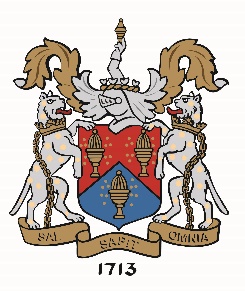 RAINEY ENDOWED SCHOOLApplication Form forTeacher of Physics to A Level (September 2019 – June 2020 to cover a maternity leave)Please read the following carefully before completing this form:The form should be completed in black ink or typescript (font size 12).Only applications which contain all the information which has been sought will be considered.Canvassing will disqualify.Completed applications must be returned by 10.00 am on Thursday 28 March 2019.  Applications received after this will not be considered.Completed application forms should be sent to: The Headmaster’s Secretary, , .Rainey Endowed School is an Equal Opportunities Employer and welcomes applications from all sections of the community.The content and format of this nine page form must not be changed in any way; additional pages must not be added.  Failure to adhere to this rule will result in disqualification.A candidate found to have knowingly given false information, or to have suppressed any material fact will be liable to disqualification, or if appointed, to dismissal.Data Protection StatementThe information on this form is required by the school for the purpose of administering the provision of education.  The information is covered by the provisions of the Data Protection Act 1998.  Your signature to the form is deemed to be an authorisation by you to allow the school to process and retain the information for the purpose(s) stated.The Board of Governors of  reserves the right to enhance any or all of the essential or desirable criteria; and/or apply any or all of the desirable criteria; and/or not appoint to the post.PERSONAL INFORMATIONEDUCATION AND QUALIFICATIONSUNIVERSITY EDUCATIONTEACHER TRAININGADDITIONAL QUALIFICATIONSPlease give details of Post-Primary Degrees, Diplomas or CertificatesIN-SERVICE AND OTHER TRAINING COURSESTEACHING EXPERIENCE (including permanent/temporary teaching posts or Teaching Practice if training is currently in progress or recently completed)NON-TEACHING EMPLOYMENTPlease explain any gaps in your employment history.FURTHER INFORMATIONPlease outline your experience of teaching Physics to GCSE Level and A Level, including dates and relevant information. What evidence can you provide which would demonstrate your ability to teach Science and another subject to Key Stage 3?Give details of your level of ICT competence and outline how you have used ICT to enhance the teaching of Physics.Outline the contribution that you could make to the extra-curricular life of this school. Include any contribution you have already made to the extra-curricular life of a school.PERSONAL STATEMENTUse this section to support your application, giving other information not previously mentioned and paying particular attention to the desirable criteria listed. (Additional pages must not be included)Referees:Please give the name, address and position of two persons from whom we may obtain a reference.  The persons should not be relatives and both should be able to comment on your professional work.Medical HistoryPlease give brief details of any illness resulting in absence from work for more than two consecutive weeks during the last three years.Criminal Offence(a) 	Have you been convicted of or cautioned for any criminal offence?	YES/NO	If yes please give details(b) 	Please give details of any other matters which may subsequently bring the school into disrepute.  Otherwise state ‘NONE’Child ProtectionPlease give details of any reason why you would not be suitable to work with children/young people in an educational setting. Otherwise state ‘NONE’DeclarationI have read and accept the aims and ethos of the School as published in the School Prospectus.I am not suffering from any disability which would prevent me from carrying out the duties of this post.The foregoing particulars are complete and correct to the best of my knowledge and belief.I confirm that I have disclosed all matters which may be considered relevant to my appointment.Title :Title :Title :Surname :Surname :Surname :Maiden Name :(if appropriate)Maiden Name :(if appropriate)Maiden Name :(if appropriate)Forename(s) :Forename(s) :Forename(s) :Address :Address :Address :Postcode :Postcode :Postcode :E-mail :E-mail :E-mail :Teacher Ref. No. :Teacher Ref. No. :Teacher Ref. No. :Nat. Ins. No. :Nat. Ins. No. :Nat. Ins. No. :Have you been granted Qualified Teacher Status by the Department of Education (NI)? Have you been granted Qualified Teacher Status by the Department of Education (NI)? Have you been granted Qualified Teacher Status by the Department of Education (NI)? Have you been granted Qualified Teacher Status by the Department of Education (NI)? Have you been granted Qualified Teacher Status by the Department of Education (NI)?               Yes/No              Yes/NoAre you eligible to work in the ?Are you eligible to work in the ?Are you eligible to work in the ?Are you eligible to work in the ?Are you eligible to work in the ?Are you eligible to work in the ?Yes/NoAre you registered with the General Teaching Council for Northern Ireland (GTCNI)?Are you registered with the General Teaching Council for Northern Ireland (GTCNI)?Are you registered with the General Teaching Council for Northern Ireland (GTCNI)?Are you registered with the General Teaching Council for Northern Ireland (GTCNI)?Are you registered with the General Teaching Council for Northern Ireland (GTCNI)?Are you registered with the General Teaching Council for Northern Ireland (GTCNI)?Are you registered with the General Teaching Council for Northern Ireland (GTCNI)?Are you registered with the General Teaching Council for Northern Ireland (GTCNI)?	Yes	Yes     GTCNI Registration Number     GTCNI Registration Number	No	No      Expected Registration Date      Expected Registration DateTelephone NumbersTelephone NumbersTelephone NumbersTelephone NumbersTelephone NumbersTelephone NumbersTelephone NumbersTelephone NumbersHome :Work :Mobile :Post-Primary Schools AttendedDatesDates ObtainedGCE (‘O’ Level) or GCSE Subjects and GradesDates Obtained‘A’ Level/Equivalent eg GNVQ Subjects and GradesName of UniversityName of UniversityDatesHons Degree Awarded with ClassSubjects taken in each yearSubjects taken in each yearSubjects taken in each yearSubjects taken in each yearYear 1Year 2Year 3Year 4College or University DeptDatesQualification(s) ObtainedQualification(s) ObtainedSubjects studied during training:  Main Subject(s)                                                      Other Subject(s)Subjects studied during training:  Main Subject(s)                                                      Other Subject(s)Subjects studied during training:  Main Subject(s)                                                      Other Subject(s)Subjects studied during training:  Main Subject(s)                                                      Other Subject(s)Has the final examination been passed YES/NO?  If NO when are results expected?Has the final examination been passed YES/NO?  If NO when are results expected?Has the final examination been passed YES/NO?  If NO when are results expected?Name of Awarding or Examining BodyBrief description of qualification(s) awardedDate(s)Please give details of courses attended, including provider, dates and brief description of course.Name of School and PostDurationMain Duties (including subjects taught & level)Name and Address of EmployerPost held and duties attached to postDate(s)Name : Name : Position :Position :Email :Email :Address :Address :Telephone :Telephone :Telephone : Telephone : Usual signature of candidateDate